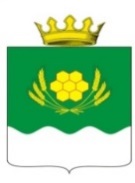 АДМИНИСТРАЦИЯ КУРТАМЫШСКОГО МУНИЦИПАЛЬНОГО ОКРУГА           КУРГАНСКОЙ ОБЛАСТИПОСТАНОВЛЕНИЕот 19.07.2022 года  № 162               г. КуртамышО комиссии по рекламе в Куртамышском муниципальном округе   Курганской области             В соответствии со ст. 19 Федерального закона от 13.03.2006 г. № 38-ФЗ «О рекламе», ст. 15 Федерального закона от 06.10.2003 г. №131-ФЗ «Об общих принципах организации местного самоуправления в Российской Федерации», ст. 6 Устава Куртамышского муниципального округа Курганской области, постановлением Администрации Куртамышского муниципального округа Курганской области от 18.07.2022 г. № 159 «О Правилах распространения наружной рекламы на территории   Куртамышского муниципального округа Курганской области» Администрация Куртамышского муниципального округа Курганской области      ПОСТАНОВЛЯЕТ:Утвердить Положение о комиссии по рекламе в Куртамышском муниципальном округе Курганской области согласно приложению 1 к настоящему постановлению.2. Утвердить состав комиссии по рекламе в Куртамышском муниципальном округе Курганской области согласно приложению 2 к настоящему постановлению.          3. Настоящее постановление разместить на официальном сайте Администрации Куртамышского муниципального округа Курганской области.          4. Контроль за исполнением настоящего постановления возложить на руководителя Отдела экономики Администрации Куртамышского муниципального округа Курганской области.Глава Куртамышского муниципального округаКурганской области                                                                                       А.Н. ГвоздевКривощёкова О.С.21626Разослано по списку (см.оборот)        Положениео комиссии по рекламе в Куртамышском муниципальном округе Курганской области1.	Общие положения.1. Настоящее Положение разработано в соответствии с Федеральным законом от 06.10.2003 г. № 131-ФЗ «Об общих принципах организации местного самоуправления в Российской Федерации», Федеральным законом от 13.03.2006 г. № 38-ФЗ «О рекламе».2. Положение определяет статус, компетенцию, полномочия комиссии по рекламе на территории Куртамышского муниципального округа Курганской области (далее - Комиссия), порядок ее работы и взаимодействия с иными органами.2.	Задачи и правовой статус комиссии.3. Комиссия выдает разрешения на установку рекламных конструкций на территории Куртамышского муниципального округа Курганской области, аннулирует такие разрешения, выдает предписания о демонтаже самовольно установленных  рекламных конструкций на территории Куртамышского муниципального округа Курганской области, в соответствии с Федеральным законом от 13.03.2006 г. N 38-ФЗ «О рекламе».4.  Порядок деятельности Комиссии определяется настоящим Положением.5. Источником  финансирования  деятельности  комиссии  является бюджет Куртамышского муниципального округа Курганской области.6. Проверка эффективности деятельности Комиссии осуществляется по итогам деятельности Комиссии за год.7. Комиссия собирается по мере необходимости, но не реже одного раза в полгода.3.	Компетенция комиссии.8. Решение Комиссии принимается, если за него проголосовало более чем пятьдесят процентов правомочного состава комиссии.9. При выполнении своих функций Комиссия осуществляет проверку рекламной документации собственника (представителя собственника) рекламной конструкции.10. Комиссия в целях надлежащего выполнения своих функций имеет право:- требовать от собственника (представителя собственника) рекламной конструкции обязательной явки на заседание Комиссии;- созывать заседание Комиссии в случаях, когда выявляются нарушения в рекламной деятельности или есть угроза интересам общества;- требовать личного объяснения от собственника (представителя собственника) рекламной конструкции, по вопросам, находящимся в компетенции Комиссии;- привлекать на договорной основе к своей работе специалистов, не занимающих штатных должностей в Администрации Куртамышского муниципального округа Курганской области;- ставить перед собственниками (представителями собственников) рекламных конструкций вопрос об их ответственности в случае нарушения ими законодательства о рекламе.4. Обязанности комиссии.11.	Комиссия обязана:- своевременно доводить до сведения Администрации Куртамышского муниципального округа Курганской области результаты осуществленных проверок в форме письменных отчетов и сообщений.- соблюдать коммерческую тайну, не разглашать сведения, являющиеся конфиденциальными, к которым члены Комиссии имеют доступ при выполнении своих функций.5. Заседания комиссии.12.	Комиссия решает все вопросы на своих заседаниях.13.	Член Комиссии может требовать созыва экстренного заседания комиссии в случае выявления нарушений, требующих безотлагательного решения Комиссии.14.	Заседания Комиссии считаются правомочными, если на них присутствуют не менее 50% ее членов.15.	Каждый член Комиссии обладает одним голосом. Решения Комиссии утверждаются простым большинством голосов присутствующих членов Комиссии на заседании. При равенстве голосов решающим является голос председателя Комиссии.16.	Члены Комиссии в случае своего несогласия с решением Комиссии вправе зафиксировать в протоколе заседания особое мнение и довести его до Главы Куртамышского муниципального округа Курганской области.17.	Председатель Комиссии созывает и проводит заседание, организует текущую работу Комиссии, подписывает документы от имени Комиссии.18.	Секретарь Комиссии организует ведение протоколов ее заседаний, доведение до адресатов решений Комиссии, сбор необходимых документов, явку членов Комиссии.И.о. управляющего делами – руководителя аппаратаАдминистрации Куртамышского муниципального округа Курганской области                                                                                             О.М. Воробьева    Состав комиссии по рекламев Куртамышском муниципальном округе Курганской областиПредседатель комиссии:- руководитель отдела строительства Администрации Куртамышского муниципального округа Курганской области.Заместитель председателя комиссии:- руководитель отдела экономики Администрации Куртамышского муниципального округа Курганской области.Секретарь комиссии: - ведущий специалист сектора имущественных отношений отдела экономики Администрации Куртамышского муниципального округа Курганской области.Члены комиссии: - главный специалист сектора имущественных отношений отдела экономики Администрации Куртамышского муниципального округа Курганской области;- главный специалист сектора правового обеспечения Администрации Куртамышского муниципального округа Курганской области;- главный специалист отдела строительства Администрации Куртамышского муниципального округа Курганской области;- руководитель отдела по развитию городских территорий Администрации Куртамышского муниципального округа Курганской области (по согласованию);- руководитель отдела по развитию сельских территорий Администрации Куртамышского муниципального округа Курганской области (по согласованию).И.о. управляющего делами – руководителя аппаратаАдминистрации Куртамышского муниципального округа Курганской области                                                                                             О.М. Воробьева     